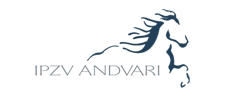 Protokoll der 62. Gesamtvorstandssitzung IPZV Andvari am 21.06.2023 von 18:10 – 18:50 UhrProtokoll der 62. Gesamtvorstandssitzung IPZV Andvari am 21.06.2023 von 18:10 – 18:50 UhrProtokoll der 62. Gesamtvorstandssitzung IPZV Andvari am 21.06.2023 von 18:10 – 18:50 UhrTeilnehmer:Teilnehmer:Teilnehmer:Paulina Drechsel, Janna Schumacher, Vera Hartung, Victoria Müller-Hausser, Heidi Eichner, Doro Drechsel, Diana Zwingmann, Sanna VollPaulina Drechsel, Janna Schumacher, Vera Hartung, Victoria Müller-Hausser, Heidi Eichner, Doro Drechsel, Diana Zwingmann, Sanna VollPaulina Drechsel, Janna Schumacher, Vera Hartung, Victoria Müller-Hausser, Heidi Eichner, Doro Drechsel, Diana Zwingmann, Sanna VollProtokoll:Protokoll:Protokoll:Anna EichnerAnna EichnerAnna EichnerPaulina Drechsel begrüßt die Teilnehmer. Sie stellt die ordnungsgemäße Ladung zur Sitzung sowie Beschlussfähigkeit fest.Paulina Drechsel begrüßt die Teilnehmer. Sie stellt die ordnungsgemäße Ladung zur Sitzung sowie Beschlussfähigkeit fest.Paulina Drechsel begrüßt die Teilnehmer. Sie stellt die ordnungsgemäße Ladung zur Sitzung sowie Beschlussfähigkeit fest.TOP 1Bildersuchritt 2023Bildersuchritt 2023TOP 2Beitritt im Bayerischen Landes-SportverbandBeitritt im Bayerischen Landes-SportverbandTOP 3SonstigesSonstigesTOP 1Bildersuchritt 2023Bildersuchritt 2023Der geplante Bildersuchritt muss leider abgesagt werden. Alternativ wird ein Ritt in die Sauschütt angeboten. 30.09.2023 Start 10 Uhr Ende ca. 16 Uhr. Anmeldung über Paulina. Schulpferde sind vorhanden.Sollte Heidi den Ritt nicht führen können, würden dies ggf. Marianne, Anna oder Doro übernehmen.Am 22.07.2023 findet wieder der Jakobi Umritt in St. Christoph statt. Anmeldung über Heidi. Treffpunkt 19:00 Uhr am Maibaum, saubere Kleidung.TOP 2Beitritt im Bayerischen Landes-Sportverband Vera hat die Berechnung anhand der Vorjahresdaten vorgenommen:Kosten50 Euro Aufnahmegebühr75 Euro MedienbeitragKosten pro MitgliedKinder bis 13 Jahre € 2,183	5 Kinder		10,90 EuroJugendliche 14-17 Jahre 3,323		12-21 Jahre 36 Jugendliche	119 EuroErwachsene 5,578			99 Erwachsene			552,42 EuroGesamt 807,32 im ersten Jahr dann ca. 757 EuroFörderungenJe Fördereinheit 29 CentGesamt 140 MitgliederMitglied unter 27 zählt 10fach gesamt 41 Mitglieder Also 410 Fördereinheiten5 Trainer mit DoSB Lizenz, jeder Trainer zählt 650 Fördereinheiten. Also 3250 Fördereinheiten99+410+3250 Fördereinheiten = 3759 Fördereinheiten3759 Fördereinheiten x 0,29 Euro = 1090 Euro FörderungAbstimmung über Beitritt:JA 9 Stimmen	NEIN 0 Stimmen	Enth. 0 Vera übernimmt die Anmeldung.TOP 3SonstigesEinladung DIM zu einem Get Together für Vorstände. Anmeldung über Paulina.Paulina Bittet Vera den Austritt von Carina Ludwig nochmals zu überprüfen.Fehler in Protokoll der JHV. Anpassung durch Anna und erneutes versenden.Nächste Sitzung am 01.11.2023 um 18:00 Uhr in Oberndorf.